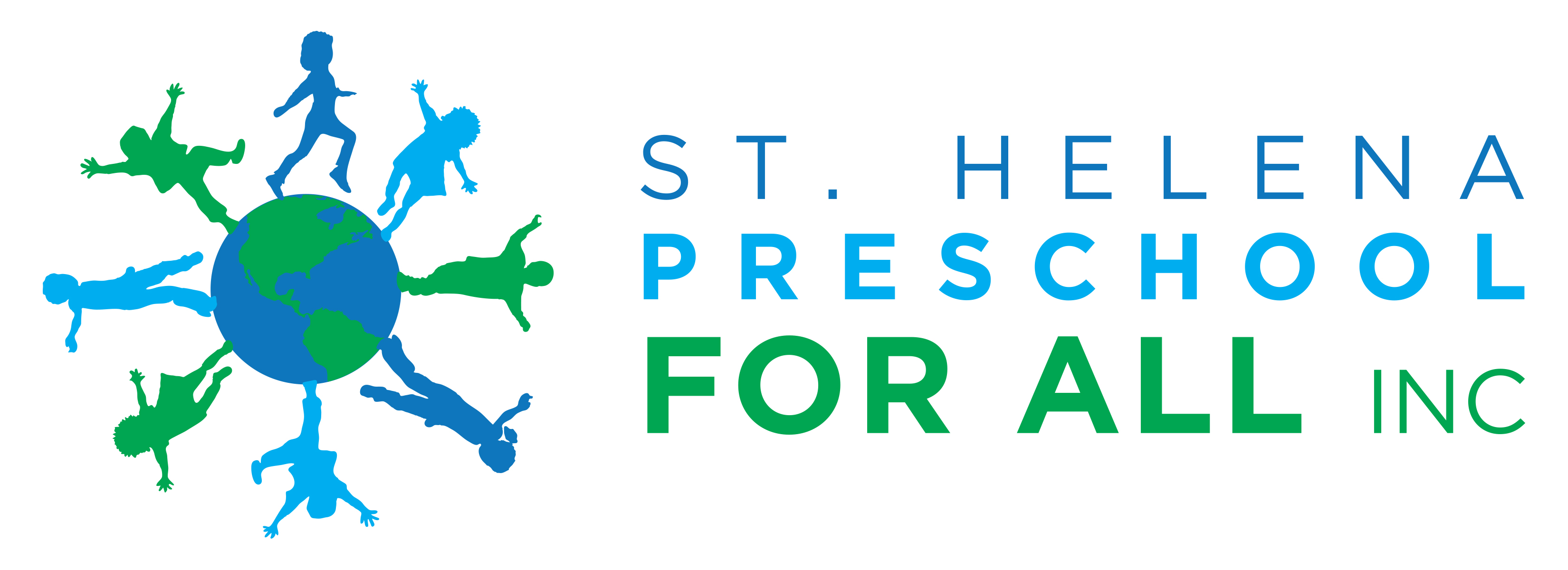 Preschool Scholarship Application for 2020 - 2021CHILD INFORMATIONFirst Name_______________________	Middle __________________ 	Last Name_________________________________Date of Birth (Mo/Day/Yr) ____________________ Age on 9/1/2020 (Yrs/Mo) _____________ 	Gender 	M	FSSN or TIN _________________________	     Siblings 4yrs or younger: _________________________________________________Name ____________________________________________	DOB (Mo/Day/Yr) _____________ 	Gender 	 M	FName ____________________________________________ 	DOB (Mo/Day/Yr) _____________ 	Gender 	 M	F______________________________________________________________________________________________PARENT/GUARDIAN INFORMATIONFirst Name ____________________________ 		Last Name ____________________________ 	Relationship _______________Address ________________________________________		City____________________	    State ______ 	Zip Code___________Home Ph _______________________	 	Cell ______________________  	E-mail____________________________________________________________________________________________________________________________________________________________________________________________________________________First Name _____________________________		Last Name ____________________________ 	Relationship________________Address _______________________________________ 		City____________________     State ______ 	Zip Code___________Home Ph _______________________ 	Cell ______________________	 Email______________________________________What is your child’s prior Preschool experience? What is your child’s primary language?Proof of address attached ___________   Number of family members __________ 	  Monthly household income $_______________ Proof of income attached _______________Is the student Hispanic or Latino?	Yes	NoThe previous part of the question is about ethnicity, not race. No matter what you selected, please continue to answer the following by marking one or more of the following to indicate what you consider the student’s race to be (Please circle one or more of the following as they apply)1) American Indian or Alaska Native				4) Black or African American2) Asian 							5) White3) Native Hawaiian or Pacific IslanderI understand that this program will cover part of the cost of tuition for 12 months of preschool. Any other late fees or other fees will be the responsibility of the family and will not be covered by St. Helena Preschool for All.   Parent Signature _____________________________________ 		Date ____________________Reviewed by ________________________________________ 		Date ____________________       